Supplements for manuscript: Tideglusib rescues neurite pathology of SPG11 iPSC derived cortical neuronsAuthors: Tatyana Pozner1*, Annika Schray1*, Martin Regensburger1, 2, 3, D. Chichung Lie4, Ursula Schlötzer-Schrehardt5, Jürgen Winkler3, 6, Soeren Turan1,4, Beate Winner1,6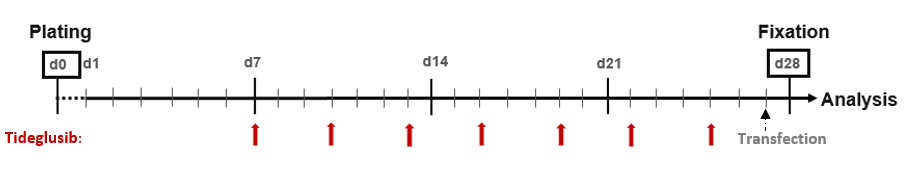 Fig. S1. Tideglusib treatment paradigm. On d0 NPCs were plated on polyornithine-laminin coated cover-slips in neuronal differentiation medium. Tideglusib administration was started on d7, and the compound was applied twice a week for a period of 3 weeks, during media changes. The cells were transfected with pEF1-dTomato (indicated by dashed arrow) 48h prior to fixation for further analysis. d - day.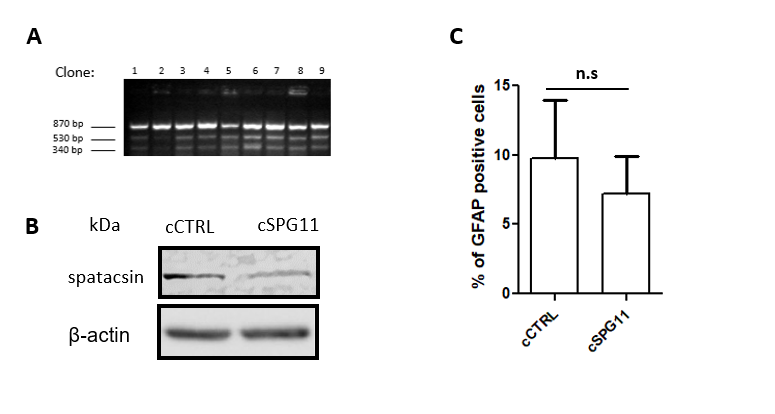 Fig. S2 Validation of the SPG11 knock out (cSPG11) and respective control (cCTRL) genome edited lines. (A) T7 endonuclease assay for validation of Cas9-mediated SPG11 knockout in clones that were isolated by single cell sorting. (B) Validation of spatacsin protein expression in the genome edited lines. (C) Quantification of percentage of GFAP positive cells in the genome edited lines. Data: mean ± SEM.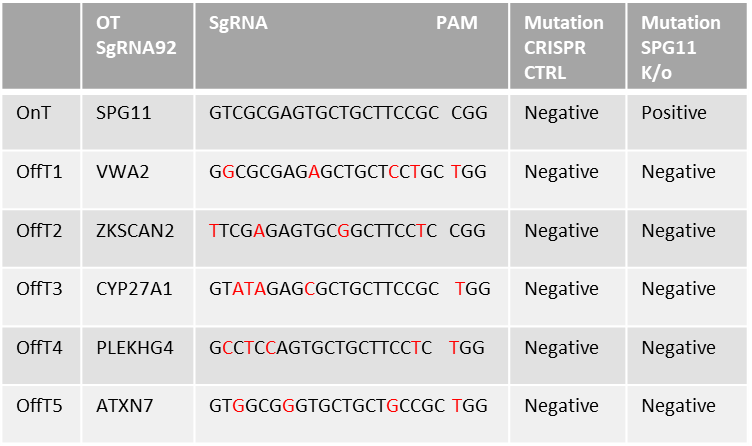 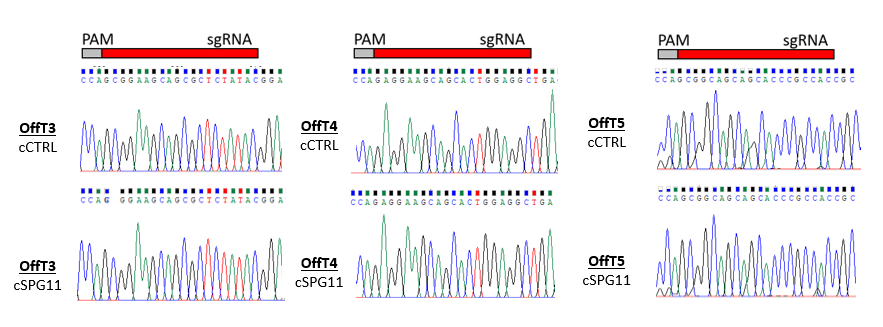 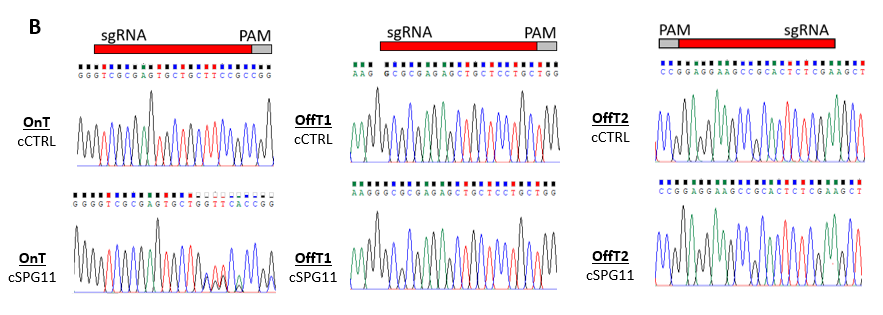 Fig. S3 Off-target analysis of the sgRNA92 used in the genome editing process. (A) Table containing the sgRNA sequence used for exon1 targeting and the potential off-target sequences at exonic regions as determined by CRISPOR web-tool (http://crispor.tefor.net/). (B) Sequences of on-target (OnT) and off-target (OffT) regions acquired by Chromas software (https://technelysium.com.au/wp/chromas/) following genomic DNA sequencing of cSPG11 and cCTRL. Table S1  - primer list Supplemental experimental proceduresWestern blotProtein sample preparationThe cells were harvested on ice and resuspended in TSE buffer (Tris 1M Tris,  EDTA 0.5M,  NaCl 2M ) supplemented with phosphatase and protease inhibitors), the cells were sonicated at 65% amplitude 5 cycles of 30 seconds. Following an addition of Triton to an end concentration of 1%, the cells were incubated on ice for 30 minutes. Afterwards, the homogenates were centrifugated at 14,000 rpm for 10 minutes at 40C.  For immunoblotting, 30 µg to protein was separated by SDS-PAGE and blotted on PVDF membrane. Primary anti-SPG11 antibody (1:500, Proteintech) was incubated at 4ºC over-night in Tris buffered saline and 0.1 % Tween-20 supplemented with 3 % bovine serum albumin. The blots were then incubated with secondary antibodies conjugated to horseradish peroxidase and subsequently developed by chemical luminescence.PrimerPrimer sequence 5’ 3’ApplicationCtip2 FwGAGTACTGCGGCAAGGTGTTqPCRCtip2 RwTAGTTGCACAGCTCGCACTTqPCRVGLUT1 FwTTTTCTGGGGCTACATTGTCACqPCRVGLUT1 RvACTCCGTTCTAAGGGTGGGGqPCROnT (SPG11 exon1) FwAGCTGGACCAAGAAGGCAAAgenotyping PCROnT (SPG11 exon1) RvGAAAGAATCAGCGCCTCAGCgenotyping PCROffT1 (VWA2) FwATGGCATTCCCTTCCGTGGgenotyping PCROffT1 (VWA2) RvCTGGTGCCTGAAAGAGTGGGgenotyping PCROffT2 (ZKSCAN2) FwGCACCTTACCATTTGGGCTCTGgenotyping PCROffT2 (ZKSCAN2) RvCAAGCCTGTCATCGGAAGAGCgenotyping PCROffT3 (CYP27A1) FwAAGGGAAACTGAGGCACACgenotyping PCROffT3 (CYP27A1) RvGAGGAGAGGGAGCACAACCTgenotyping PCROffT4 (PLEKHG4) FwCCAGCGAGGAAGCCATCAACgenotyping PCROffT4 (PLEKHG4) RvCAAATGGCACTCACACAGGGTgenotyping PCROffT5 (ATXN7) FwGCGGGAGTCGAAAGCGAAAGgenotyping PCROffT5 (ATXN7) RvCTCAACCCACAGATTCCACGACgenotyping PCR